Supplementary materialsPediatric Primary Immune Regulation Disorder on IL-10 -IL-10R Axis: A systematic review of 284 patients Sharifinejad et al.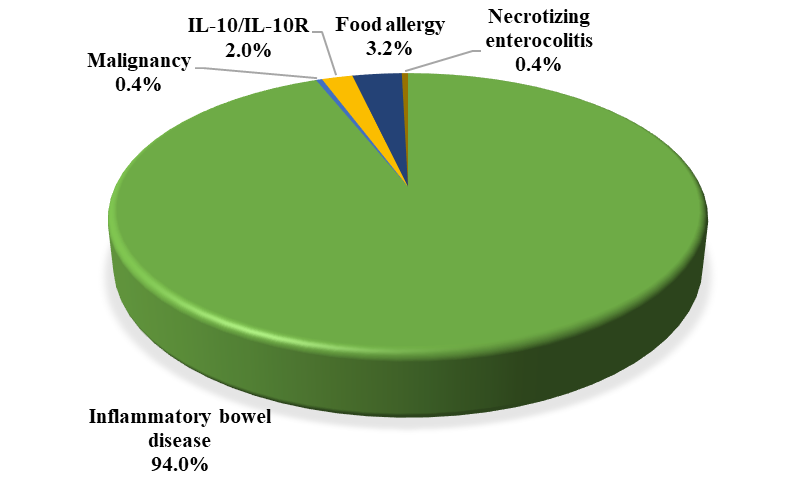 Figure S1- Initial diagnosis of patients with IL-10 and/or IL-10R deficiency.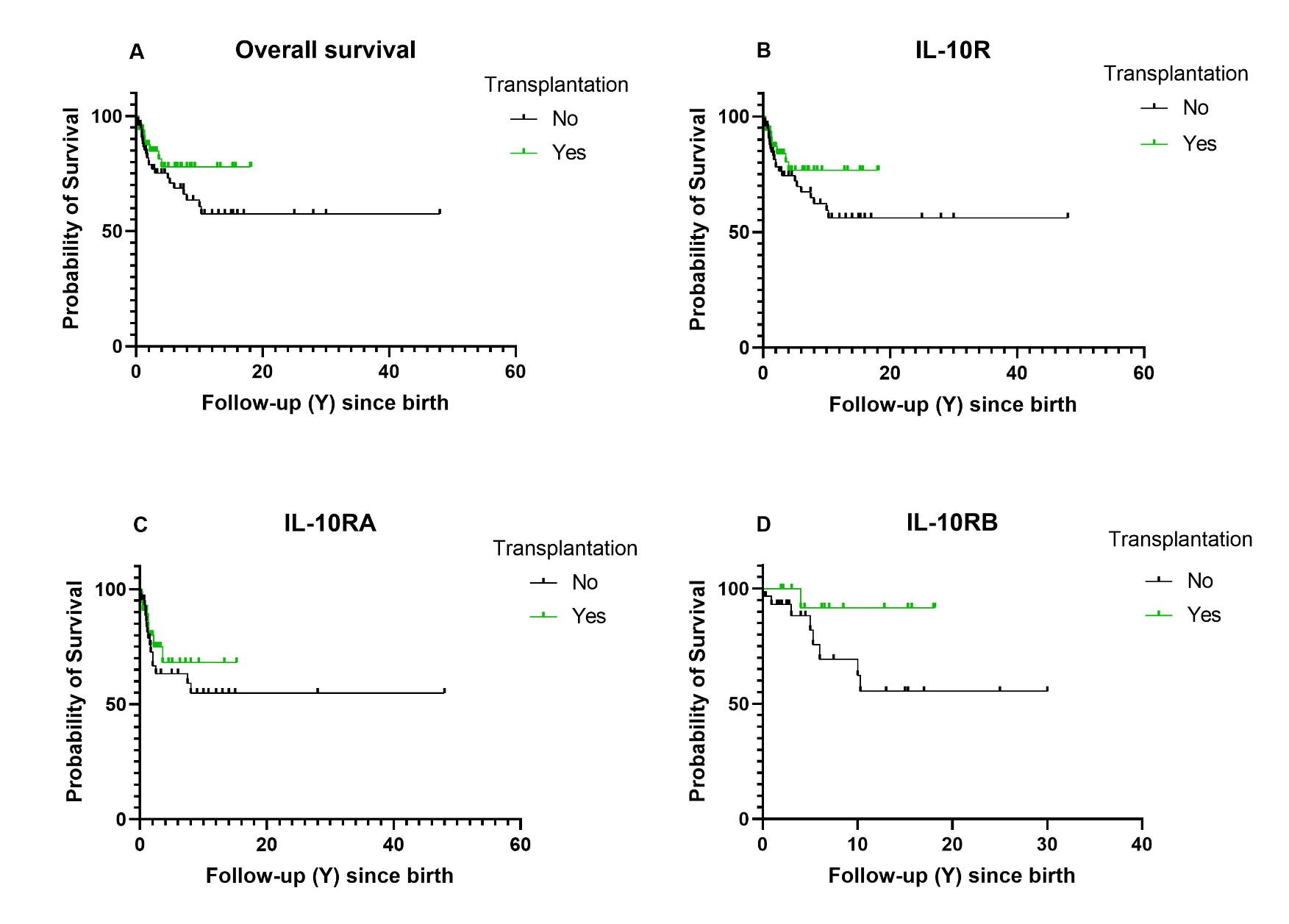 Figure S2- Kaplan-Meier survival curves of all HSCT transplanted and transplanted cases (A), patients with IL-10R deficiency (B), patients with IL-10RA deficiency (C), patients with IL-10RB deficiency (D). Transplantation was associated with a higher survival rate in all (A-D) curves.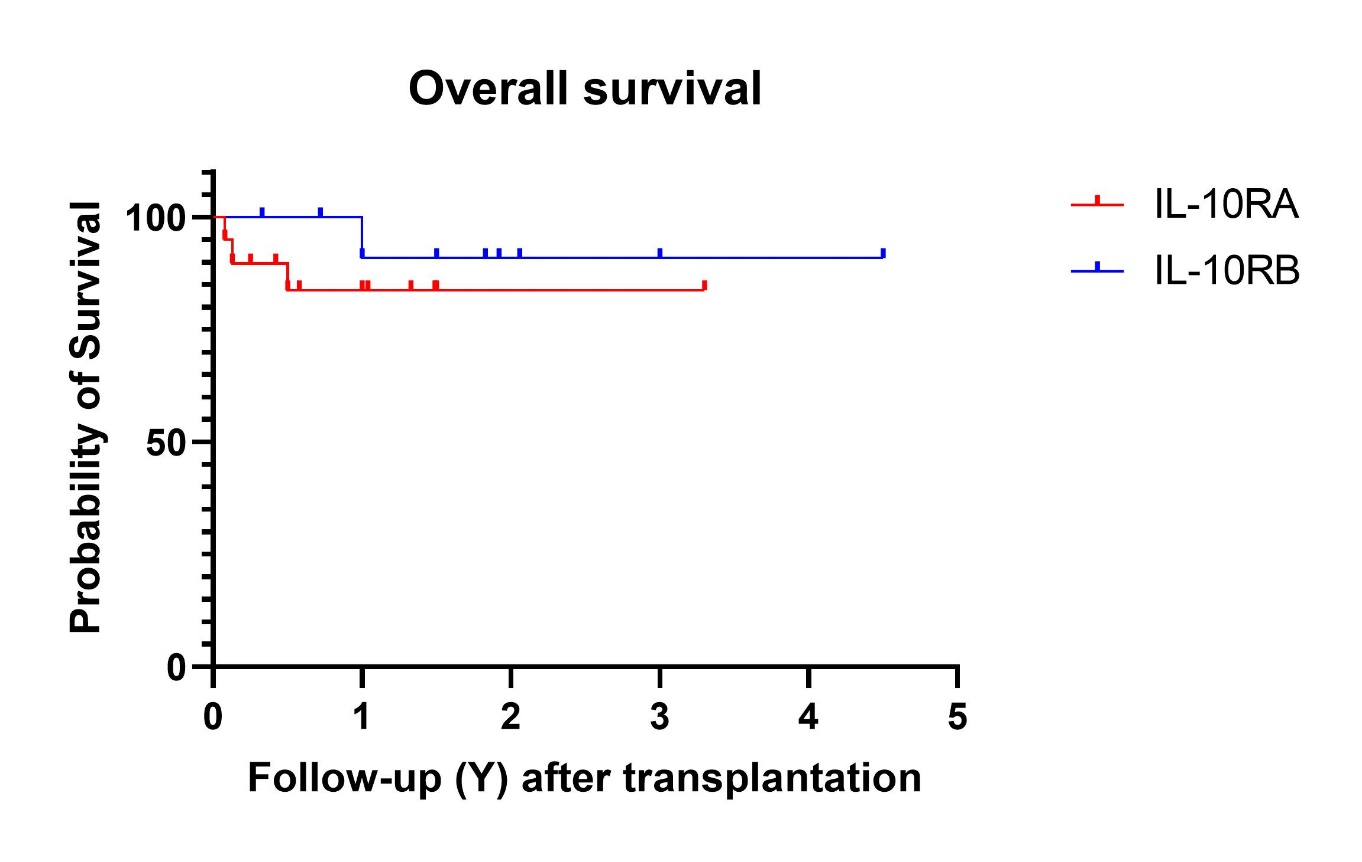 Figure S3- Kaplan-Meier survival curves of cases with available data who underwent HSCT.Table S1– Therapeutic data of patients with IL-10/IL-10R deficiencies.ParametersTotalIL-10IL-10RP- valueIL-10RAIL-10RBP- valueTransplantation, n, % (n=187)56 (29.9)2 (50)54 (29.5)0.63837 (28.5)15 (30)0.838Transplantation age, y, median (IQR), (n=157)2.0 (1.0-6.0)2.5 (1.2- )2.0 (0.9-6.3)1.0001.7 (0.8-5.8)3.0 (1.0-7.5)0.330Follow up after transplantation, y, median (IQR), (n=157)1.0 (0.5-1.5)-1.0 (0.5-1.5)-0.5 (0.3-1.2)1.0 (1.0-2.0)0.015Neutrophil engraftment, d, median (IQR), (n=157)21.0 (13.0-23.2)021.0 (13.0-23.2)-21.5 (14.5-28.5)12.0 (11.0-18.5)0.058Thrombocyte engraftment, d, median (IQR), (n=157)26.0 (19.0-29.0)026.0 (19.0-29.0)-27.5 (25.2-30.7)14.0 (9.2-22.5)0.002Immunosuppressive therapy, n, % (n=184)160 (87)8 (100)152 (86.4)0.097104 (84.6)46 (90.2)0.326Steroid therapy, n, % (n=163)107 (65.6)7 (100)100 (64.1)0.59961 (55)37 (86)<0.001Surgery, n, % (n=174)107 (61.5)3 (42.9)106 (57.6)0.46564 (49.6)38 (74.5)0.002y; year, d; day, n; numberThe median is shown [with 25th and 75th percentiles].* p-value is statistically significant <0.05y; year, d; day, n; numberThe median is shown [with 25th and 75th percentiles].* p-value is statistically significant <0.05y; year, d; day, n; numberThe median is shown [with 25th and 75th percentiles].* p-value is statistically significant <0.05y; year, d; day, n; numberThe median is shown [with 25th and 75th percentiles].* p-value is statistically significant <0.05y; year, d; day, n; numberThe median is shown [with 25th and 75th percentiles].* p-value is statistically significant <0.05y; year, d; day, n; numberThe median is shown [with 25th and 75th percentiles].* p-value is statistically significant <0.05y; year, d; day, n; numberThe median is shown [with 25th and 75th percentiles].* p-value is statistically significant <0.05y; year, d; day, n; numberThe median is shown [with 25th and 75th percentiles].* p-value is statistically significant <0.05